Centrum sociální pomoci města Litomyšl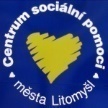 Zámecká 500, 570 01 Litomyšl, IČO 00194387,  461 614 861Doporučený seznam věcíDobrý den,děkujeme Vám, že jste se rozhodl/a pro pobyt v našem Domově. Pro usnadnění přípravy k pobytu Vám nabízíme seznam potřebných a doporučených věcí, které byste si měl/a přinést.DOKLADY, DOKUMENTYObčanský průkaz.Průkaz zdravotní pojišťovny.Rozhodnutí o výši přiznaného příspěvku na péči (PNP) nebo doklad z probíhajícího řízení o přiznání PNP.Další dokumenty:Doklady o příjmech: důchodový výměr nebo jiný doklad o výplatě důchodu (např. ústřižek složenky, bankovní výpis) a doklady o ostatních příjmech.Listina o ustanovení opatrovníka, zmocněnce, příp. jiný doklad osoby, která je oprávněna Vás zastupovat v právních a finančních záležitostech.FINANCEFinanční hotovost na zaplacení ubytování, stravování a PNP v nástupním měsíci.Finance na doplatky léků a drobné nákupy – možný vklad na osobní konto obyvatele, které se zakládá v den přijetí k pobytu (doporučená částka 1.500 –2.000 Kč).CELKEM v den přijetí …………………………………………Částku zašlete nejdříve v den nástupu do Domova a nejpozději 3 dny po nástupu.OŠACENÍ a OBUV – prosíme donést před nástupemkošilka/nátělník 7x, trenýrky/slipy/spodní kalhotky 10x (není-li inkontinence), spodky 3x; pyžamo/noční košile 6x; ponožky 10xpohodlné domácí oblečení např. košile/tričko 7x, mikina/svetr 2x, vesta 1-2 x, tepláky 6x, kalhoty 2x;vycházkové – sváteční oblečení (zimní, letní);kabát, bunda, klobouk, čepice, rukavice, šála;domácí obuv, vycházková obuv (zimní, letní).kapesníky – 10x látkové či papírové;Ošacení a obuv si zvolte podle Vašich zvyklostí tak, abyste se cítil/a pohodlně a dobře „jako doma“, uvedené množství berte jako doporučené. Prosíme přinášejte pouze pratelné oblečení (ne vlněné oblečení, péřové bundy, apod.) K dispozici máte službu prádelny. Prádlo musíme před přijetím šetrně označit jménem a příjmením, aby nedocházelo k záměně, proto prosíme veškeré přinesené ošacení předejte personálu Domova, který zajistí označení. K označení je určeno i oblečení, které bylo pořízeno (doneseno do zařízení) později. Je v zájmu klientů i jejich rodinných příslušníků, či osob blízkých, aby osobní věci byly včas označeny. Za neoznačené oblečení poskytovatel sociální služby neručí. Označení je zpoplatněné (viz. Ceník fakultativních činností).K vybavení Domova patří ložní prádlo, polštář, deka. Pokud chcete, můžete si přinést vlastní s podmínkou, že lze prát v pračce min. na 60°C. VĚCI OSOBNÍ POTŘEBYLéky, které užíváte na základě doporučení svého lékaře, minimálně na 1 týden včetně výpisu dávkování.Léky a léčivé prostředky, které používáte na základě svých zvyklostí (např. léky na bolest hlavy, na snížení teploty, průjem, kapky na kašel, bylinné čaje, doplňky stravy apod.)Hygienické potřeby: žínka 1x, osuška 2x;hřeben;  mýdlo nebo sprchový gel, šampón na vlasy, kondicionér, tělové mléko, pleťový krém; zubní pasta a kartáček, příp. pouzdro na zubní protézu, čistící tablety;holení.Základní hygienické potřeby je možné zakoupit na recepci Domova Pod Školou, možnost zajištění od pečujícího personálu.Pomůcky na inkontinenci (pleny, kalhotky, jednorázové podložky, ochranné a ošetřující krémy, mycí pěny, vlhčené ubrousky apod.).Další kompenzační pomůcky, které používáte: brýle, naslouchadla, hole, chodítko, invalidní vozík apod.Věci, které máte rádi (kousek svého domova) – obrázky na zeď, fotografie, sošky, oblíbený hrníček, miska či talířek apod.Věci pro volný čas – knížky, časopisy, křížovky, propiska apod.Jakékoliv hodnotnější věci/pomůcky, které do Domova přinesete (polička, chodítko, lampička) je zapotřebí nahlásit pečujícímu personálu. Nově přinesené ošacení, prosím předávejte pečujícímu personálu!ELEKTROSPOTŘEBIČEKaždý přinesený elektrospotřebič musí být po elektro revizi (výjimkou je nový přístroj, max. stáří 24 měsíců) - nutno doložit stáří přístroje fakturou nebo čestným prohlášením. Na starší přístroje je nutné doložit revizi. Dále je nezbytné provádět revizi každý rok (lze využít externí autorizovanou firmu, která 1x ročně do Domova dochází).Revize elektro spotřebičů: Josef Jiskra, tel: 605 549 226TelevizorPokud si chcete vzít na pokoj televizor, musí splnit tyto podmínky:plochá obrazovka, max. váha 20 kg a max. úhlopříčku 80 cm.Televizor se připevňuje na zeď pomocí držáků, které jsou součástí vybavení CSP (připevnění zajištuje Domov, viz. ceník fakultativních služeb). Těšíme se na Vás.                                                                           Zaměstnanci CSP města LitomyšlDalší případné dotazy týkající se přijetí k pobytu zodpoví sociální pracovnice v Kanceláři CSP: Centrum sociální pomoci města LitomyšlDomov Pod ŠkolouZámecká 500, 570 01 Litomyšl 604 924 078, 461 614 861pondělí a středa: 8.00 – 12.00 / 13.00 – 16.00 hodin                                                                         Akt. 1. 2. 2023 MK